VOLLEYBALL – Day 6Skill(s): Passing, Setting, Serving, SpikingIntroduction: A regulation volleyball game is played with six team members on each side of the net. Each volley is started with a serve. For our purposes, we will use more than six people per side.Individual Practice: In personal space, students can work with a partner to practice the skills previously learned in the unit – passing, setting, and spiking. Students can also practice serving, in personal space, against a wall.Activity: Modified Volleyball GameEquipment:  Volleyballs	         Volleyball trainers (softer, larger volleyballs)	         Beach balls	         Optional: stickers, poly spotsSet-up/Formation: Split students into two teams (depending on class size, you may need more than two teams). Allow as many players per team as you see necessary.                                                   TTTTtttDescription: Each game will begin with a serve. Students may serve from any area on the court. Encourage those that can to serve from behind the baseline of the volleyball court. If the skill level of the class is advanced, allow only three hits per side. Otherwise, do not put a requirement on number of hits and encourage students to return the ball in the least amount of hits as possible. Modifications:	Step Up: Use a regulation volleyball.Allow six players per team.Allow only three hits per volley.Encourage the use of the bump, set, spike sequence.Identify a specific student to be the setter.	Step Down:Use a beach ball or volleyball trainer.Increase the size of the team.Decrease the size of the playing area.Lower the net.Allow student to throw the ball over the net.Allow the ball to bounce before hitting it.Allow as many hits as possible to get the ball back over the net.Remove the net.Allow the game to be played from a sitting position.	Wheelchair Modifications:Have a peer or paraeducator stand beside student and catch balls hit towards them.Place the ball on student’s lap and have him/her hit or push it off.Suspend a ball from the basketball goal and allow student to strike.Encourage student to lean forward or to the side of his/her chair to bump.Provide physical assistance if needed.Tips:*Base the structure and organization of the game on the student’s skill level.North Carolina Standard Course of Study Competency Goals and Objectives:6th Grade6th Grade7th Grade7th Grade8th Grade8th GradeHigh SchoolHigh SchoolCompetency Goal(s) 610610610610Objective(s)6.0410.016.0510.016.0410.026.0210.03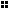 